Содержание:ПОЯСНИТЕЛЬНАЯ ЗАПИСКАНормативно- правовые документы, регламентирующие  деятельность МБДОУ …………………………………………………………..……………..стр.3Характеристика контингента детей …………………………………стр.4Цель, направления, задачи коррекционно-развивающей работы …стр.5Принципы и подходы к написанию программы…………………….стр.6Планируемые результаты освоения программы……………………стр. 7II.     Содержание работы по реализации коррекционно-развивающей программыЦели и задачи  учебного плана реализации программы в коррекционной группе.……………………………………………………………………..стр.10Этапы коррекционно-развивающей работы………………………….стр.12Модель организации обучения ……………………………………….стр.16Формы, способы, методы и средства реализации программы……...стр.19Взаимодействие с семьёй, социумом…………………………………стр.24Планирование работы с детьми……………………………………….стр.25III.    Организационная работа        3.1.Организация предметно-пространственной развивающей среды-стр.26        3.2.Режим дня, расписание непосредственно- образовательной деятельности,  график работы учителя-логопеда……………………………стр.32Библиография…………………………………………………………………стр.32ПРИЛОЖЕНИЕ……………………………………………………………I.ПОЯСНИТЕЛЬНАЯ ЗАПИСКАМинистерством образования Российской Федерации определены основные подходы к созданию системы помощи детям с ограниченными возможностями здоровья (ОВЗ) на основании Конвенции ООН «О правах ребёнка», Закона РФ «Об образовании». Одним из таких подходов является дальнейшее развитие системы коррекционно-развивающего и компенсирующего обучения, которые нацелены на создание наиболее адекватных педагогических условий для детей с ОВЗ.В этих условиях требуется повышенное внимание к вопросам охраны здоровья детей, личностно-ориентированный подход в образовательном процессе, помощь специалистов, готовых осуществлять активное взаимодействие с учётом познавательно-речевых, физических и психологических возможностей дошкольников. Рабочая программа разработана с учетом целей и задач основной образовательной программы ДОУ,  требований Федерального Государственного образовательного стандарта дошкольного образования (ФГОС ДО), потребностей и возможностей воспитанников ДОУПланирование данной рабочей программы составлено на основе:образовательная программа МБДОУ №305;основная образовательная программа  дошкольного образования «От рождения до школы» под редакцией Н.Е.Вераксы, Т.С. Комаровой, М.А. Васильевой;«Программа логопедической работы по преодолению общего недоразвития речи у детей»  Т.Б.Филичевой, Г.В.Чиркиной;Научно-методические рекомендации и разработки : Т.Б.Филичевой, Г.В.Чиркиной,    Гомзяк О. С. и др.  Нормативные основания: Рабочая   программа разработана в соответствии с нормативно – правовыми документами, регламентирующими деятельность МБДОУ № 305•	Федеральный закон Российской Федерации от 29 декабря 2012 г. № 273-ФЗ "Об образовании в Российской Федерации"; •	Федеральный государственный образовательный стандарт дошкольного образования" (приказ Министерства образования и науки РФ от 17 октября 2013 г. № 1155);•	Порядок организации и осуществления образовательной деятельности по основным общеобразовательным программам - образовательным программам дошкольного образования (приказ Министерства образования и науки Российской Федерации от 30 августа 2013 г. № 1014);
•	Методические рекомендации по использованию Примерной основной образовательной программы дошкольного образования при разработке образовательной программы дошкольного образования в образовательной  организации (письмо Министерства общего и профессионального образования Ростовской области от 14.08.2015 г. № 24/4.1.1-5025/М);•	«Санитарно-эпидемиологические требования к устройству содержанию и организации режима работы дошкольных образовательных организаций» (постановление Главного государственного санитарного врача Российской Федерации от 15.05.2013 г. № 26);•	Лицензия на осуществление образовательной деятельности.•	Устав МБДОУ № 305.•	Основная образовательная программа МБДОУ № 305. Данная программа предназначена для работы с детьми  старшей    группы с ТНР  (общее недоразвитие речи, III уровень речевого развития) и  является нормативным документом  организации коррекционно-образовательной деятельности. Коррекционно-педагогический процесс в группах  для детей с нарушениями речи организуется в соответствии с возрастными потребностями и индивидуально-типологическими особенностями развития воспитанников. Их объединяющей характеристикой  является наличие у всех специфических нарушений речи, обусловленных несформированностью или недоразвитием психологических или физиологических механизмов речи на ранних этапах онтогенеза, при наличии нормального слуха и зрения и сохранных предпосылках интеллектуального развития. Дети данных групп имеют в диагнозе: дизартрию, расстройства экспрессивной речи, минимальные мозговые дисфункции. Речевой дефект накладывает определенный отпечаток на формирование личности ребенка, затрудняет его общение со взрослыми и сверстниками (Ю.Ф.Гаркуша, Н.С.Жукова, Е.М.Мастюкова и др.).Трудности в обучении и воспитании, проявляющиеся у детей группы, усугубляются сопутствующими невротическими проявлениями. У большинства воспитанников отмечается осложненный вариант ОНР, при котором особенности психоречевой сферы обуславливаются задержкой созревания ЦНС или негрубым повреждением отдельных мозговых структур. Среди неврологических синдромов следующие: гипертензионно-гидроцефальный синдром, церебрастенический синдром и синдром двигательных расстройств. Клинические проявления данных расстройств существенно затрудняют обучение и воспитание ребенка.При осложненном характере ОНР, помимо рассеянной очаговой микросимптоматики, проявляющейся в нарушении тонуса, функции равновесия, координации движений, общего и орального праксиса, у многих детей группы выявляется ряд особенностей в психической и личностной сфере. Для них характерны снижение умственной работоспособности, повышенная психическая истощаемость, излишняя возбудимость и раздражительность, эмоциональная неустойчивость.У детей с ОНР связь между речевым нарушением и другими сторонами психического развития обусловливает специфические особенности развития мышления. Обладая в целом полноценными предпосылками для овладения мыслительными операциями, дети испытывают трудности  в развитии словесно-логического мышления, без специального обучения с трудом овладевают анализом и синтезом, сравнением и обобщением.У детей этой группы отмечаются недостаточная устойчивость внимания, ограниченные возможности его распределения, снижена вербальная память, страдает продуктивность запоминания. Дети забывают сложные задания и последовательность их выполнения. Наблюдается недостаточная координация пальцев кисти руки, недоразвитие мелкой моторики в целом.Подробная  характеристика особенностей развития детей дошкольного возраста с ТНР (общее недоразвитие речи, III уровень речевого  развития)  есть в книге «Программы дошкольных образовательных учреждений компенсирующего вида для детей с нарушениями речи», М., «Просвещение», 2010 г., стр. 78-81 или смотреть приложение к данной программе.       Установление причин речевых нарушений, квалификации их характера, степени выраженности, структуры речевого дефекта  позволяют определить цель, задачи, содержание и формы логопедического воздействия.Цель написания программы,  направления, задачи коррекционно-развивающей работы. Цель программыОбеспечение системы средств и условий для устранения речевых недостатков у детей старшего дошкольного возраста с общим недоразвитием речи и осуществления своевременного и полноценного личностного развития, обеспечения эмоционального благополучия посредством интеграции содержания образования и организации взаимодействия субъектов образовательного процесса. Предупреждение возможных трудностей в усвоении программы массовой школы, обусловленных недоразвитием речевой системы старших дошкольников.Направления коррекционно-развивающей работы:
      1) совершенствование произносительной стороны речи;
      2) совершенствование лексико-грамматической стороны речи;
      3) развитие самостоятельной развернутой фразовой речи;
      4) подготовка к овладению элементарными навыками письма и чтения.Основные задачи коррекционного обученияРазвитие у детей заинтересованности  деятельностью, формирование понятий  о способах деятельности, развитие навыка самоконтроля, способности следовать социальным нормам поведения и правилам в разных видах деятельности, во взаимоотношениях со взрослыми и сверстниками; поддержка положительного эмоционального состояния детей при организации коррекционной работы.Развитие и коррекция моторной сферы (артикуляционной, мелкой и общей моторики)Формирование полноценной фонетической системы языка (воспитание артикуляционных навыков звукопроизношения, слоговой структуры, фонематического слуха и восприятия).Осуществление  коррекции  нарушений  дыхательной и голосовой функций.Расширение возможности понимания детьми речи параллельно с расширением их представлений об окружающей действительности и формированием познавательной деятельности.Уточнение, расширение и обогащение лексического запаса дошкольников с ОНР, т.е. практическое усвоение лексических средств языка, работа по формированию семантической структуры слова, организации семантических полей. Формирование грамматического строя речи, т.е. практическое усвоение грамматических средств языка; освоение  грамматических стереотипов словоизменения и словообразования в импрессивной и экспрессивной речи; синтаксических стереотипов и   синтаксических  связей  в  составе  предложения.Развитие навыков связной речи дошкольников. Расширение возможности участия детей в диалоге, формирование их монологической речи, умения включать в повествование элементы описаний действующих лиц, природы, диалоги героев рассказа, соблюдая последовательность рассказывания.Подготовка к обучению грамоте. Овладение элементами грамоты, формирование мотивации детей к школьному обучению.Развитие и коррекция психических процессов.Развитие коммуникативности и успешности в общении.1.4.   Программа строится на основе принципов дошкольного образования, изложенных в ФГОС ДО:- полноценное проживание ребенком  этапа детства (дошкольного), обогащение (амплификация) детского развития;- построение образовательной деятельности на основе индивидуальных особенностей каждого ребенка;- содействие и сотрудничество детей и взрослых, признание ребенка полноценным участником (субъектом) образовательных отношений;- поддержка инициативы детей в различных видах деятельности;-сотрудничество организации с семьями;- приобщение детей к социокультурным нормам;- формирование познавательных интересов и познавательных действий ребенка в различных видах деятельности;принцип природосообразности, т.е. синхронного выравнивания речевого и психического развития детей с нарушениями речи; онтогенетический принцип, учитывающий закономерности развития детской речи в норме; принципы интеграции усилий специалистов; принцип конкретности и доступности учебного материала, соответствия требований, методов, приемов и условий образования индивидуальным и возрастным особенностям детей; принцип систематичности и взаимосвязи учебного материала; принцип постепенности подачи учебного материала; принцип концентрического наращивания информации в каждой из последующих возрастных групп во всех пяти образовательных областях.принцип взаимосвязи работы над различными сторонами речи; принцип обеспечения активной языковой практики. Исходя из ФГОС ДО (Федеральный государственный образовательный стандарт дошкольного образования (далее ФГОС ДО) в «Программе» учитываются:1) индивидуальные потребности ребенка с тяжелыми нарушениями речи, связанные с его жизненной ситуацией и состоянием здоровья, определяющие  условия получения им образования (далее - особые образовательные потребности), индивидуальные потребности детей с тяжелыми нарушениями речи;2) возрастная адекватность дошкольного образования (соответствие условий, требований, методов возрасту и особенностям развития);3) построение образовательной деятельности на основе индивидуальных особенностей каждого ребенка, когда сам ребенок становится субъектом образования;4) возможности освоения ребенком с нарушением речи «Программы» на разных этапах ее реализации;5) специальные условия для получения образования детьми с ТНР, в том числе использование специальных методов, методических пособий и дидактических материалов, проведение групповой и индивидуальной коррекционной НОД  и осуществления квалифицированной коррекции нарушений их развития.1.5.Планируемые результаты освоения программы Согласно п. 4.3 федерального государственного образовательного стандарта дошкольного образования, утв. приказом Минобрнауки России от 17.10.2013 № 1155 (далее – ФГОС ДО, Стандарт), целевые ориентиры (социально-нормативные возрастные характеристики возможных достижений ребенка на этапе завершения уровня дошкольного образования) не подлежат непосредственной оценке, в т. ч. в виде педагогической диагностики (мониторинга), а также не являются основанием для их формального сравнения с реальными достижениями детей.Однако, согласно п. 3.2.3 Стандарта, при реализации образовательной программы дошкольного образования в ДОО может проводиться оценка индивидуального развития детей дошкольного возраста в рамках педагогической диагностики (мониторинга). Проведение педагогической диагностики (мониторинга) индивидуального развития детей предусматривается также авторами примерной основной образовательной программы  дошкольного образования «От рождения до школы» (под ред. Н.Е. Вераксы, Т.С. Комаровой, М.А. Васильевой. Такая оценка может быть связана с освоением воспитанниками основной образовательной программы дошкольного образования в связи с тем, что содержание программы должно обеспечивать развитие личности, мотивации и способностей детей в различных видах деятельности и охватывать определенные направления развития и образования (образовательные области). Таким образом, оценка индивидуального развития детей может заключаться в анализе освоения ими содержания образовательных областей: социально-коммуникативное, познавательное, речевое, художественно-эстетическое, физическое развитие.Планируемые результаты освоения детьми программы осуществляются на основе целевых ориентиров ФГОС и основной программы, реализуемой  в ДОУ.К целевым ориентирам дошкольного образования (на этапе завершения дошкольного образования) в соответствии с данной программой относятся следующие социально-нормативные характеристики возможных достижений ребенка:  Речевое развитие: ребенок достаточно хорошо владеет устной речью, может использовать речь для выражения своих мыслей, чувств и желаний, строит речевое высказывание в ситуации общения, может выделять звуки в словах, у ребенка складываются предпосылки грамотности. Социально-коммуникативное развитие: ребенок активно взаимодействует со сверстниками и взрослыми, участвует в совместных играх, способен договариваться, учитывать интересы и чувства других, сопереживать неудачам и радоваться успехам других, адекватно проявляет свои чувства, в том числе чувство веры в себя.Познавательное развитие: ребёнок  обладает установкой положительного отношения к миру , начальными знаниями о себе, о природном и социальном мире, в котором он живет, обладает элементарными представлениями из области живой природы, естествознания, математики, истории и т п.; склонен наблюдать, экспериментировать, проявляет самостоятельную познавательную активность.    Художественно-эстетическое развитие: сформированы элементарные представления о видах искусства (словесный, художественный, музыкальный); ребенок способен сопереживать персонажам художественных произведений.Физическое развитие: у ребенка развита общая и мелкая моторика, он подвижен, вынослив, владеет основными движениями, может контролировать свои движения и управлять ими.Результативность логопедической работы отслеживается через мониторинговые (диагностические) исследования  три раза в год с внесением последующих корректив в содержание всего коррекционно-образовательного процесса и в индивидуальные маршруты коррекции.II. Содержание работы  по реализации  коррекционно-образовательной программыПриоритетная задача образовательной деятельности - создание условий для всестороннего развития ребенка с ограниченными возможностями здоровья в целях обогащения его социального опыта и гармоничного включения в коллектив сверстников. Основные направления работы: физкультурно-оздоровительное; познавательно-речевое; социально-личностное; художественно-эстетическое.                                                                                                                                                                                                                                       При организации образовательного процесса необходим учёт принципов интеграции образовательных областей в соответствии с возрастными возможностями и особенностями воспитанников. Компоненты педагогического процесса:-непосредственно образовательная деятельность;совместная деятельность педагога с детьми;организация самостоятельной деятельности детей.2.1.Цели и задачи  учебного плана реализации программы в коррекционной группе.Основной целью представленной программы  является планирование, организация оптимальных условий для коррекционно-образовательного  процесса в ДОУ в соответствии с ФГОС ДО.Задачи учебного плана:Обеспечение уровня воспитания и обучения, соответствующего современным требованиям качества образования, осуществление квалифицированной коррекции недостатков в психическом и физическом развитии детей.Создание условий и организация предметно-развивающей среды, адаптированной к индивидуально-личностным особенностям детей с нарушениями в психическом и физическом развитии, и другой сопутствующей патологией, для лучшего достижения образовательных целей и социальной адаптации воспитанников.Коррекционными задачами предусмотрено создание оптимальных условий, способствующих преодолению речевых нарушений, которые могут препятствовать нормальному развитию ребенка и предотвращению вторичных проявлений, вызванных первичным  речевым дефектом.Конечной целью коррекционного обучения для детей с ОНР  является развитие связной описательно-повествовательной речи, которой ребенок самостоятельно без обучения овладеть не может.Планирование образовательной деятельностиОрганизация деятельности логопеда в течение года определяется поставленными задачами рабочей программы. Учебный план составлен  на 5 дневную учебную неделю и определяет перечень образовательных областей, распределение учебного времени, отводимого на освоение содержания дошкольного образования в старшей коррекционной группе, организацию непосредственно образовательной деятельности. Содержание учебного плана обеспечивает сохранение, укрепление и дальнейшее развитие физических и интеллектуальных возможностей каждого ребенка, квалифицированную коррекцию недостатков в психическом и физическом развитии детей. Предельно допустимая недельная нагрузка не превышает установленных норм. Учебный план МБДОУ №305 составлен с учетом требований, определенных нормативными документами (См. Приложение№_______) и программами (см.  данный документ). Организация непосредственно-образовательной  деятельности  в саршей  коррекционной  группе. В процессе реализации непосредственно образовательной деятельности статического характера проводится физкультминутка. Перерывы между непосредственно образовательной деятельностью - не менее 10 минут. Непосредственно образовательная деятельность, требующая повышенной познавательной активности и умственного напряжения детей, проводится в первую половину дня и в дни наиболее высокой работоспособности. Количество непосредственно образовательной деятельности в соответствии с программой «От рождения до школы»: Примерная основная образовательная программа дошкольного образования под редакцией Н.Е.Вераксы, Т.С. Комаровой, М.А. Васильевой и др. в МБДОУ сокращается в связи с включением в сетку непосредственно коррекционной образовательной деятельности, на основании  «Программы логопедической работы по преодолению общего недоразвития речи у детей»  Т.Б.Филичевой, Г.В.Чиркиной.. При составлении расписания непосредственно образовательной деятельности учитывается максимально допустимый объем недельной образовательной нагрузки,  а именно:для детей 6-го года жизни - не более 15 занятийдля детей 7-го года жизни - не более 17 занятийПродолжительность непосредственно образовательной деятельности соответствует требованиям СанПиН :для детей от 5 до 6 лет - не более 25 минут;для детей от 6 до 7 лет - не более 30 минут.Программа предусматривает применение здоровьесберегающих технологий  при организации НОД: - соблюдение возрастной нормы проведения НОД;- использование  массажей, физкультминуток, частой смены мизансцен;- проведение дыхательной, артикуляционной, пальчиковой гимнастики, релаксационных упражнений и, по необходимости, подвижных игр;-музыкотерапия (музыкальное оформление  фона занятий, хоровое пение звуков и другое);-аутотренинги и психогимнастика (игры и упражнения на развитие эмоциональной сферы; игры-тренинги на подавление отрицательных эмоций   и снятие невротических состояний; коррекция поведения);- при обучении грамоте включается алфавит телодвижений, фонетическая зарядка Мухиной;- в рамках лексических тем даются краткие сведения по ОБЖ.Учебный год длится девять месяцев (до 1 июня) и условно делится на 3 периода:1 период – сентябрь, октябрь, ноябрь 2 период – декабрь, январь, февраль 3 период – март, апрель, май.Результаты логопедического обучения отмечаются в речевой карте ребенка.2.2. Этапы коррекционно - развивающей работы.        Коррекционно-развивающая работа представляет собой целостный комплекс психолого-педагогических мероприятий, направленных на всестороннее развитие психических и физических возможностей ребенка с ограниченными возможностями здоровья. В организации коррекционно-развивающей работы выделяется три этапа:организационныйосновнойзаключительный.                                                 Организационный этап Стартовая логопедическая диагностика.Планирование индивидуальных коррекционно-речевых программ помощи детям, занимающихся с учителем-логопедом, с учетом возрастных, психологических и интеллектуальных возможностей детей.Конструирование программ подгрупповой работы с детьми, имеющими сходные структуры речевого нарушения или уровень речевого развития.Диагностика детей, посещающих МБДОУ№305, которая проводится учителем-логопедом для выявления детей, имеющих речевые нарушения (апрель-май). Направление детей, нуждающихся в логопедической помощи на городскую  психолого-медико-педагогическую комиссию.Обследование детей, зачисленных ПМПК в группу для занятий с учителем-логопедом, с целью установления заключительного диагноза  и определения направлений коррекционной работы (сентябрь).Информирование родителей (или лиц их замещающих) об итогах повторного обследования речевого развития детей, имеющих речевые нарушения, проведенного учителем-логопедом, определение задач.                                                       Основной этапРешение задач, заложенных в коррекционных программах – подгрупповые и индивидуальные (ежедневные) занятия. Логопедическая диагностика.Информирование о достижении определенного позитивного эффекта в коррекционной работе: индивидуальные беседы, консультации для родителей, проведение дней открытых дверей, родительские собрания.                                                    Заключительный этап.Оценка качества и устойчивости результатов коррекционной работы с детьми (Май) Определение дальнейших коррекционно-образовательных перспектив детей, посещавших занятия с учителем-логопедом: решение о прекращении логопедической работы с ребенком, либо ее корректировка и дальнейшее продолжение -  заседание ПМПк.Содержание логопедической работы с детьми 6-го года жизни с ОНР третьего уровня речевого развития (первый год обучения)Коррекционные занятия для детей с ОНР  проводятся в соответствии с лексическими темами. Разрабатывается календарно-тематическое планирование  на учебный год.Модель организации  обучения  в коррекционных группах МБДОУ №305    Основу организации образовательного процесса составляет комплексно-тематический принцип планирования. Дошкольное образовательное учреждение для введения регионального и культурного компонента, для учета особенностей своего дошкольного учреждения вправе по своему усмотрению частично или полностью менять темы или названия тем, содержание работы, временной период. Одной теме следует уделять не менее одной недели. На каждом занятии в комплексе решаются как образовательные, так и коррекционно-развивающие задачи. Тема должна быть отражена в подборе материалов, находящихся в группе и уголках развития. Предлагаемое в программе комплексно-тематическое планирование следует рассматривать как примерное. Предусматривается взаимосвязь  в работе учителя-логопеда с узкими  специалистами МБДОУ№305 и воспитателями группы,  что  отражается   в документации (тетрадь взаимосвязи)Модель взаимодействия учителя-логопеда со специалистами  МБДОУ №305 , с семьёй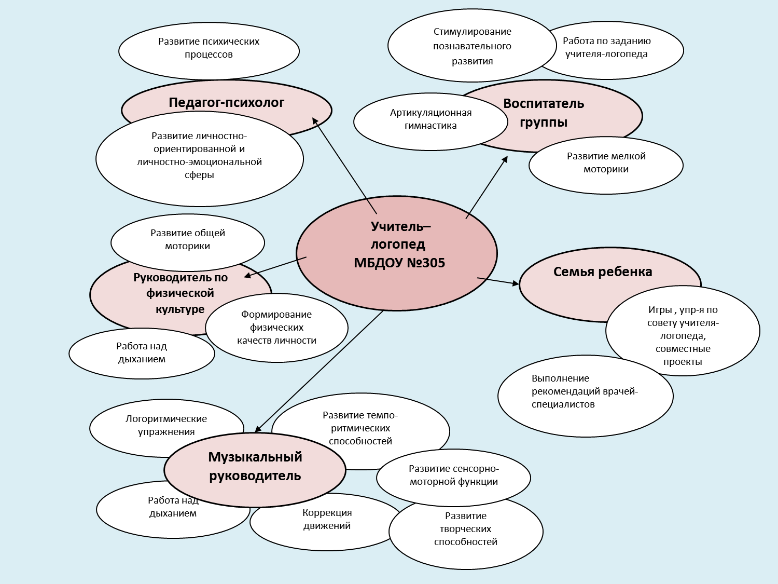 Построение системы коррекционно-развивающей работы в подготовительной к школе  группе для детей с общим недоразвитием речи в возрасте с 6 до 7 лет, предусматривает полное взаимодействие и преемственность действий всех специалистов дошкольного образовательного учреждения и родителей дошкольников.      Учителю-логопеду и другим педагогам группы необходимо обладать четкими представлениями о:
      • сохранных компонентах языка ребенка, которые послужат базой для дальнейшего совершенствования его речевого развития;
      • степени и характере остаточных проявлений недоразвития речи ребенка;
      • особенностях психического и моторного развития ребенка, важных для полноценного преодоления недоразвития речи.
      Особое внимание педагоги, работающие на данной группе, уделяют развитию у детей:
      • способности к сосредоточению;
      • умения войти в общий ритм и темп работы и удерживанию его в течение занятия;
      • умения следовать единому замыслу работы в процессе как индивидуальных, так и совместных усилий;
      • умения реализации замысла работы, доведения начатой деятельности до предполагаемого результата;
      • возможности использования помощи партнера по работе.
      Процесс усвоения языковых средств в условиях коррекционного воздействия ориентирован на осмысление детьми учебного материала, закрепление полученных знаний и умений в процессе тренировочных упражнений и упрочение соответствующих навыков в актах речевой коммуникации.     В  группе компенсирующей направленности  все специалисты в своей работе должны учитывать возрастные и личностные особенности детей, состояние их двигательной сферы, характер и степень нарушения речевых и неречевых процессов: пространственного гнозиса и праксиса, слухового  и зрительного восприятия, внимания, памяти и т.д. Воспитатель, музыкальный руководитель, руководитель физического воспитания осуществляют общеобразовательные мероприятия, предусмотренные программой массового детского сада, занимаются умственным, нравственным, эстетическим, физическим, патриотическим воспитанием, обеспечивая тем самым гармоничное всестороннее развитие воспитанников. Комплексность педагогического воздействия направлена на:На обеспечение системы средств и условий для устранения речевых недостатков у дошкольников старшего - подготовительного возраста с общим недоразвитием речи и выравнивание речевого и психофизического развития воспитанников, их всестороннее гармоничное развитие.На предупреждение возможных трудностей в усвоении программы массовой школы, обусловленных недоразвитием речевой системы старших дошкольников, и обеспечение равных стартовых возможностей воспитанников при поступлении в школу.На осуществление своевременного и полноценного личностного развития, обеспечения эмоционального благополучия посредством интеграции содержания образования и организации взаимодействия субъектов образовательного процесса.Рабочая программа  направлена на реализацию задач:1.	Своевременное выявление детей с трудностями адаптации, обусловленными речевыми нарушениями.2.	Определение особых образовательных потребностей детей с речевыми нарушениями.3.	Разработка и реализация плана индивидуальной логокоррекционной работы у ребенка с ОНР  в ДОУ и семье. Систематическое проведение необходимой профилактической  и коррекционно-речевой работы в соответствии с индивидуальными планами.4.	Оценка результатов помощи детям с ОНР  и определение степени их речевой готовности к школьному обучению.5.	Создание условий, способствующих освоению детьми с речевыми нарушениями основной общеобразовательной программы дошкольного образования и их интеграции в образовательном учреждении.6.	Осуществление индивидуально – ориентированной психолого-медико-педагогической помощи детям с речевыми нарушениями с учетом индивидуальных возможностей (в соответствии с рекомендациями ПМПК).7.	Оказание консультативной и методической помощи родителям детей с речевыми нарушениями по медицинским, социальным, правовым и другим вопросам.2.4.Формы, способы, методы и средства    реализации  коррекционно- развивающей программы в  старшей   группе.  Оптимизация содержания занятий обеспечивается их интегрированным характером, когда параллельно реализуются и органично дополняют друг друга разные линии работы по коррекции тех или иных компонентов речевой системы дошкольников, а также дефицитарно развитых психических и психофизиологических функций. Например, на занятиях по формированию фонетико – фонематической стороны речи  при изучении звука  осуществляется работа над четким произнесением этого звука, параллельно идёт работа над развитием фонематического слуха и формированием фонематического восприятия, и  начинается формирование языкового анализа и синтеза, когда дети работают с символами звуков, пытаясь «прочитать» их вместе.Логопедическое воздействие осуществляется различными методами, среди которых условно выделяются наглядные, словесные и практические.Наглядные методы направлены на обогащение содержательной стороны речи, словесные – на обучение пересказу, беседе, рассказу без опоры на наглядные материалы. Практические используются при формировании речевых навыков путем широкого применения специальных упражнений и игр. Из перспективных направлений совершенствования процесса коррекционно – развивающего обучения можно выделить  методы моделирования и метод проектов. Использование заместителей и наглядных моделей развивает умственные способности детей с ОНР. У ребенка, владеющего формами наглядного моделирования появляется возможность применить заместители и наглядные модели в уме, представлять себе при их помощи то, о чем рассказывают взрослые, предвидеть возможные результаты собственных действий. Введение наглядных моделей  позволяет более целенаправленно закреплять навыки в процессе коррекционного обучения. Основой для проведения НОД воспитателей по развитию речи в коррекционной  группе служат постепенно расширяющиеся знания детей об окружающей жизни в соответствии с намеченной учителем-логопедом тематикой ( «Профессии», «Одежда», «Посуда», «Продукты питания»,  «Осень», «Овощи», «Фрукты» и т. д.). Отличительные особенности занятий воспитателя по развитию речи  (группы для детей с ОНР):Проведение занятий в рамках определенных лексических тем; Изменение задач и содержания занятий:           -расширение, уточнение и активизация словарного запаса, обеспечивающая необходимую познавательную и мотивационную базу для формирования речевых умений;-закрепление грамматических категорий, изученных в процессе НОД учителя-логопеда;-контроль над грамматической правильностью речи;-активизация фразовых высказываний;           -совершенствование связной речи в различных ее видах, применение сформированных умений и навыков связной речи в различных ситуациях общения.Максимальное обеспечение всех занятий наглядным материалом, ИКТ.Уточнение и активизация значительно большего количества понятий, чем в общеобразовательных группах.Использование определенной последовательности в видах рассказывания.      В дидактических играх с предметами дети усваивают названия посуды, одежды, постельных принадлежностей, игрушек. Дошкольники ведут элементарные наблюдения за явлениями природы, выделяют характерные признаки времени года.      Собственно речевым навыкам предшествуют практические действия с предметами, самостоятельное участие в различных видах деятельности, активные наблюдения за жизненными явлениями. Каждая новая тема начинается с экскурсии, рассматривания или беседы по картинке.      Необходимым элементом при прохождении каждой новой темы являются упражнения по развитию логического мышления, внимания, памяти. Широко используется сравнение предметов, выделение ведущих признаков, группировка по ситуации, по назначению, по признакам и т. д., выполнение заданий по классификации предметов, действий, признаков (с помощью картинок). Организация экспериментирования  со словом, опыты.      Формирование лексического запаса и грамматического строя на занятиях воспитателя осуществляется поэтапно:      а) дети знакомятся непосредственно с изучаемым явлением;      б) дети с помощью отчетливого образца речи воспитателя учатся понимать словесные обозначения этих явлений;      в) воспитатель организует речевую практику детей, в которой закрепляются словесные выражения, относящиеся к изучаемым явлениям.      Значимость перечисленных этапов различна в каждом периоде обучения. Сначала ведущими являются такие формы работы, как ознакомление с художественной литературой, рассматривание картин и беседы по вопросам, повторение рассказов-описаний, использование воспитателем дидактических игр. Особое внимание уделяется обучению детей умению точно отвечать на поставленный вопрос (одним словом или полным ответом). Усложнение речевых заданий соотносится с коррекционной работой логопеда.      При изучении каждой темы намечается совместно с логопедом тот словарный минимум (предметный, глагольный, словарь признаков), который дети должны усвоить сначала в понимании, а затем и в практическом употреблении. Словарь, предназначенный для понимания речи, должен быть значительно шире, чем для активного использования в речи. Необходимо уточнить с логопедом, какие типы предложений должны преобладать в соответствующий период обучения, а также уровень требований, предъявляемых к самостоятельной речи детей.Модель организации взаимодействия в работе учителя-логопеда и воспитателей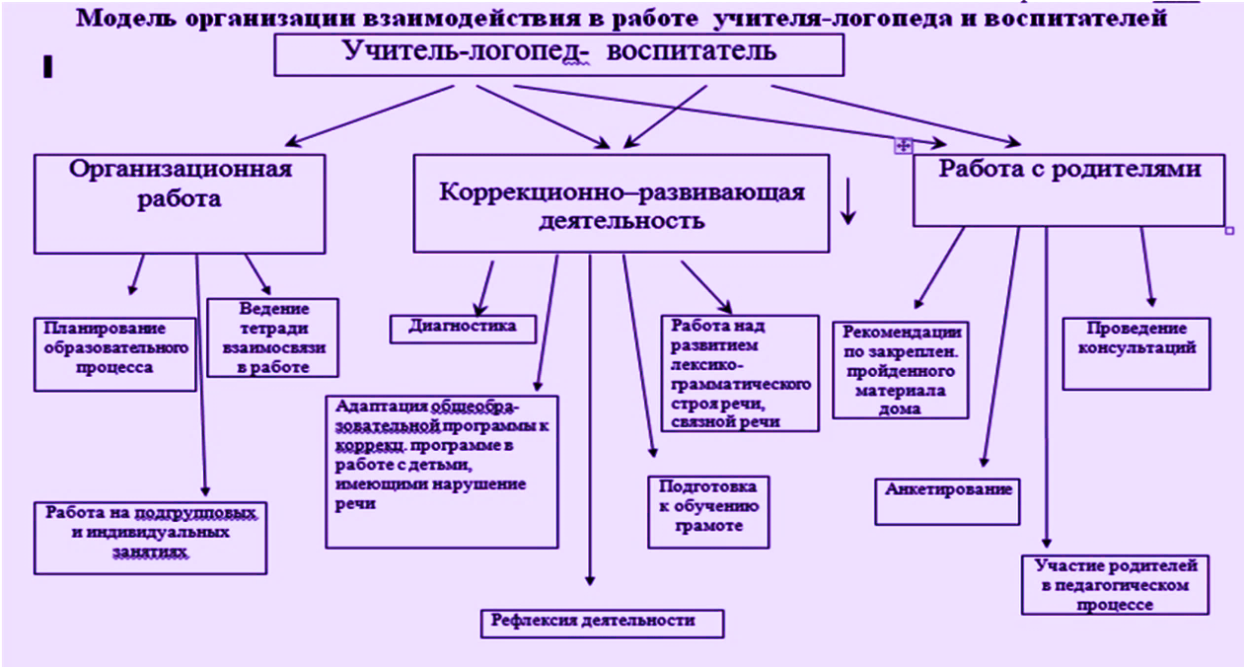    Разработана  комплексная модель, которая  включает поэтапный алгоритм сочетания форм, методов и приёмов совместной образовательной деятельности по реализации образовательной области «Речевое развитие» образовательной программы дошкольного образования»:       Модель включает циклограмму периодичности форм работы по развитию речевой активности дошкольников в режиме дня.С учётом особенностей воспитанников  группы с ОВЗ руководитель  по физической  культуре планирует:•	игры и упражнения на развитие общей, мелкой моторики;•	упражнения на формирование правильного физиологического дыхания и фонационного выдоха;•	подвижные, спортивные игры с речевым сопровождением на закрепление навыков правильного произношения звуков;•	игры на развитие пространственной ориентации.Музыкальный руководитель включает в работу с детьми с ОНР :•	музыкально-ритмические игры;•	упражнения на развитие слухового восприятия, двигательной памяти;•	этюды на развитие выразительности мимики, жеста;•	игры-драматизации и другое.ПсихологТематический подход организации познавательного и речевого материала  предполагает его фокусировку на какой – либо теме из окружающего ребенка предметного мира. Это позволяет обеспечить тесную взаимосвязь в работе всего педагогического коллектива группы.. Подбор  и расположение тем определяются следующими условиями: сезонностью, социальной значимостью, нейтральным характером. В соответствии с концентрическим подходом программное содержание в рамках одних и тех же тем год от года углубляется и расширяетсяВзаимодействие с семьёй и социумом.       Взаимодействие  с семьями  воспитанниковПри анализе контингента семей выявлено, что дети МБДОУ№305  воспитываются в семьях различного социального статуса, имеющих разный уровень образования. Эти данные учитываются при организации взаимодействия воспитателей, педагога-психолога, учителя-логопеда с родителями воспитанников, которое  направлено на установление взаимопонимания и создание условий для эффективного сотрудничества с родителями воспитанников.Основные формы взаимодействия с семьей:-Знакомство с семьей: анкетирование, консультирование-Информирование родителей о ходе образовательного процесса: дни открытых дверей, индивидуальные и групповые консультации, родительские собрания, оформление информационных стендов, организация выставок детского творчества, создание памяток, информирование через сайт МБДОУ.-Тренинги («Артикуляционная гимнастика», «Дыхательная гимнастика», «Экспериментирование со словом» и другие)-Совместная деятельность: привлечение родителей к организации логопедических гостиных, к участию в детской исследовательской и проектной деятельности,   к работе по созданию логопедических лэпбуков, творческих поделок  по лексическим темам и другое.-Совместная деятельность  родителей  с детьми по  рекомендации логопеда:•	игры и упражнения на развитие артикуляционной, мелкой моторики ребенка, на развитие коммуникативной функции речи  и другое ;•	контроль за произношением ребенка.Модель взаимодействия учителя-логопеда  МБДОУ №305 с социумом.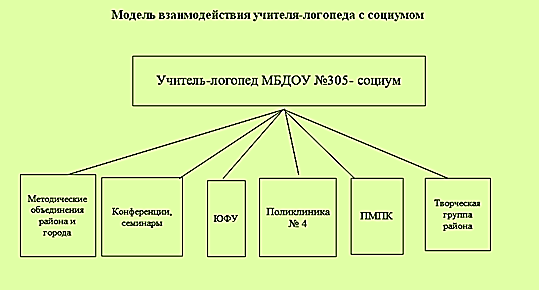 2.6.Планирование работы с детьми в коррекционной старшей группеПримерное комплексно-тематическое планирование (См Приложение№_______)Планирование работы с детьми в группе (Календарно- тематическое планирование) (См. Приложение №___)Годовой план индивидуально- подгрупповой работы с детьмиТетрадь взаимосвязи  учителя-логопеда с воспитателямиРежим дня  (См. в приложении)III.Организационный раздел1.Организация предметно-пространственной развивающей средыНа учителя-логопеда возлагаются обязанности:-по насыщению предметно-развивающей среды и оборудованию логопедического кабинета в соответствии с требованиями. -по систематизации и пополнению дидактического, методического материала по разделам (Подробно смотри  в «Паспорте логопедического кабинета учителя-логопеда Матвиенко Л.В.»).Организация предметно-развивающей среды учреждения в соответствии с основными задачами рабочей программы, разработанной на основе образовательной программы дошкольного образования МБДОУ №305, коррекционных  программ, соответствующих требованиями ФГОС ДО и принципам построения предметно-развивающей среды для детей с нарушениями речи:Принцип дистанции, позиции при взаимодействии. Это организация пространства для общения взрослого с ребенком «глаза в глаза», которая способствует установлению необходимого контакта с детьми.Принцип активности, самостоятельности, творчества. Это возможность активно участвовать в создании своего предметного окружения.Принцип комплектования и гибкого зонирования. В   кабинете дети могут заниматься разными видами деятельности, не мешая друг другу.Принцип эмоциогенности и индивидуальной комфортности детей и взрослых. Детям также как и взрослым необходимо находится комфортной обстановке и испытывать эмоционально-положительные чувства.Принцип учета половых и возрастных различий детей. При создании среды необходимо учитывать не только возрастные особенности, но и интересы, наклонности девочек и мальчиков.Принцип эстетической организации предметно-развивающей среды. Этот принцип включает в себя сочетание привычных и неординарных элементов.Соответствие организованной деятельности с детьми и развивающей предметно-пространственной среды требованиям:Необходимым условием реализации программы является наличие оборудования  в логопедическом кабинете: имеется  всё  необходимое от  столов до ксерокса, компьютера, магнитофона. Методические материалы, средства обучения и воспитания:Всего в  библиотеке 120 наименований книг,  методических разработок.Технические средства, ИКТ для освоения коррекционной программыРегулярное  обновление речевого материала по мере изучения каждой новой лексической темы. Замена игр и пособий в течение года (в зависимости от времени года. Создание комфортных условий для занятий и эмоционального благополучия.Создание развивающей предметно-пространственной среды в группах с учётом уровня общего и речевого развития, возраста детей и их гендерной специфики. Обеспечение разностороннего развития детей по принципу целостности образовательного процесса.На воспитателей группы возлагаются обязанности :-по насыщению предметно-пространственной развивающей среды в групповом помещении с учетом возрастных и психолого-педагогических особенностей старших дошкольников с ОНР, -по содержанию и насыщению коррекционного уголка для вечерних игр, упражнений, экспериментов с речевым материалом, театрализованных импровизаций и т.д.Обустройство предметно-развивающей среды в группе  таким образом, чтобы  обеспечить образовательную, развивающую, воспитывающую, стимулирующую, организационную, коммуникационную и другие функции. Она должна быть направлена на развитие инициативности, самостоятельности,  проявлений поисковых действий ребенка, иметь характер открытой незамкнутой системы, способной к корректировке и развитию (не только развивающая, но и развивающаяся система).  Постоянное обновление  предметного слоя и  пополнение в соответствии с задачами  работы в данном  временном периоде.  Создание в группе  центров активности по разным видам детской деятельности, творческих мастерских, лабораторий. 3.2. Режим дня, расписание  непосредственно образовательной  деятельности, график работы учителя-логопеда, расписание работы учителя-логопеда (См. в Приложении)4.1. Библиография (См.  Приложение №___)Целевые ориентиры в соответствии с ФГОСЗадачи обучения, воспитания и развития, в соответствии с реализуемой программойСоциально-коммуникативное:- развитие общения и взаимодействия ребенка со взрослыми и сверстниками;- развитие социального и эмоционального интеллекта-  Полноценное включение ребёнка  в общение как процесс установления и развития контактов с людьми, возникающих на основе потребности в совместной деятельности.- Формирование мотивации, значимое, заинтересованное отношение к школьному обучениюПознавательное развитие:- развитие воображения и творческой активности;- формирование первичных представлений о себе, объектах окружающего мира, о свойствах и отношениях объектов окружающего мира.- Формирование полноценного представления о внешних свойствах предметов, их форме, цвете, величине, запахе, вкусе, положении в пространстве и времени.- Развитие мыслительных процессов:  сравнение, анализ, синтез, обобщение, классификация.- Стимулирование и  развитие всех сторон речи (номинативной функции, фразовой речи и др.), обогащение и расширение словаря.-Развитие любознательности, воображения; расширение запаса знаний и представлений об окружающем мире.Художественно-эстетическое:-формирование элементарных представлений о видах искусства;-стимулирование сопереживания персонажам художественных произведений.- Упражнения в высказывании суждения, оценке прочитанного произведения, поступков героев.- Совершенствование навыка пересказа- Развитие творческих способностей в инсценировках, театрализованных играх.- Обучение умению самостоятельно передавать в движении образы животных.Физическое развитие:- развитие общей и мелкой моторики обеих рук.- Развитие речи посредством движения;- Формирование желания улучшать свои личные качества.Период Основное содержание работы I 
Сентябрь, 
октябрь, 
ноябрьРазвитие лексико-грамматических средств языка Учить детей вслушиваться в обращенную речь. 
Учить выделять названия предметов, действий, признаков, понимать обобщающее значение слов. 
Учить детей преобразовывать глаголы повелительного наклонения 2-го лица единственного числа в глаголы изъявительного наклонения 3-го лица единственного и множественного числа настоящего времени (спи — спит, спят, спали, спала). 
Расширять возможности пользоваться диалогической формой речи. 
Учить детей использовать в самостоятельной речи притяжательные местоимения «мой — моя», «мое» в сочетании с существительными мужского и женского рода, некоторых форм словоизменения путем практического овладения существительными единственного и множественного числа, глаголами единственного и множественного числа настоящего и прошедшего времени, существительными в винительном, дательном и творительном падежах (в значении орудийности и средства действия). 
Учить детей некоторым способам словообразования: с использованием существительных с уменьшительно-ласкательными суффиксами и глаголов с разными приставками (на-, по-, вы). Развитие самостоятельной развернутой фразовой речи Закреплять у детей навык составления простых предложений по вопросам, демонстрации действий, по картинке, по моделям: 
• существительное им. п. + согласованный глагол + прямое дополнение: «Мама (папа, брат, сестра, девочка, мальчик) пьет чай (компот, молоко)», «читает книгу (газету)»; 
• существительное им. п. + согласованный глагол + 2 зависимых от глагола существительных в косвенных падежах: «Кому мама шьет платье? Дочке, кукле», «Чем мама режет хлеб? Мама режет хлеб ножом». 
Формировать навык составления короткого рассказа.Формирование произносительной стороны речиУточнять у детей произношение сохранных звуков: [а], [у], [о], [э], [и], [м], [м’], [н], [н’], [п], [п’], [т], [т’], [л], [л’], [ф], [ф’], [в], [в’], [б], [б’]. 
Вызывать отсутствующие звуки: [к], [к’], [г], [г’], [х], [х’], [л’], [j], [ы], [с], [с’], [з], [з’], [р] и закреплять их на уровне слогов, слов, предложений.Подготовка к овладению элементарными навыками письма и чтенияУчить детей различать на слух гласные и согласные звуки.
Учить детей выделять первый гласный и согласный звук в словах (Аня, ухо и т. п.), анализировать звуковые сочетания, например: ау, уа.
Лексические темы: «Помещение детского сада», «Профессии людей», «Одежда», «Обувь», «Посуда», «Продукты питания», «Игрушки», «Осень», «Овощи-фрукты».II 
Декабрь, январь, февраль, мартФормирование лексико-грамматических средств языкаУточнять представления детей об основных цветах и их оттенках, знание соответствующих обозначений.
Учить детей образовывать относительные прилагательные со значением соотнесенности к продуктам питания («лимонный», «яблочный»), растениям («дубовый», «березовый»), различным материалам («кирпичный», «каменный», «деревянный», «бумажный» и т. д.).
Учить различать и выделять в словосочетаниях названий признаков по назначению и вопросам «Какой? Какая? Какое?»; обращать внимание на соотношение окончания вопросительного слова и прилагательного.
Закреплять навык согласования прилагательных с существительными в роде, числе.
Упражнять в составлении сначала двух, а затем трех форм одних и тех же глаголов («лежи» — «лежит» — «лежу»).
Учить изменять форму глаголов 3-го лица единственного числа на форму 1-го лица единственного (и множественного) числа: «идет» — «иду» — «идешь» — «идем».
Учить использовать предлоги «на, под, в, из», обозначающие пространственное расположение предметов, в сочетаниях с соответствующими падежными формами существительных. Развитие самостоятельной развернутой фразовой речиСовершенствовать навык ведения подготовленного диалога (просьба, беседа, элементы драматизации). Расширять навык построения разных типов предложений. 
Учить детей распространять предложения введением в него однородных членов. 
Учить составлять наиболее доступные конструкции сложносочиненных и сложноподчиненных предложений. 
Учить составлять короткие рассказы по картине, серии картин, рассказы-описания, пересказ.
Лексические темы: «Одежда», «Продукты питания» (повторение), «Домашние, дикие животные», «Части тела», «Новый год», «Зима», «День защитника Отечества», «8 Марта», «Весна». Формирование произносительной стороны речиЗакреплять навык правильного произношения звуков, уточненных или исправленных на индивидуальных занятиях первого периода.
Вызывать отсутствующие и корригировать искаженно произносимые звуки, автоматизировать их на уровне слогов, слов, предложений.
Закреплять навык практического употребления различных слоговых структур и слов доступного звуко-слогового состава.
Формировать фонематическое восприятие на основе четкого различения звуков по признакам: глухость — звонкость; твердость — мягкость.
Корригировать следующие звуки: [л], [б], [б’], [д], [д’], [г], [г’], [с], [с’], [з], [з’], [ш], [ж], [р], [л’].Подготовка к овладению элементарными навыками письма и чтенияУчить выделять звук из ряда звуков, слог с заданным звуком из ряда других слогов. 
Определять наличие звука в слове, ударного гласного в начале и конце слова. 
Выделять гласный и согласный звук в прямом и обратном слогах и односложных словах.III 
Апрель, май, июнь Формирование лексико-грамматических средств языка Закреплять навык употребления обиходных глаголов с новым лексическим значением, образованным посредством приставок, передающих различные оттенки действий («выехал» — «подъехал» — «въехал» — «съехал» и т. п.).
Закреплять навыки образования относительных прилагательных с использованием продуктивных суффиксов (-ов-, -ин-, -ев-, -ан-, -ян).
Учить образовывать наиболее употребительные притяжательные прилагательные («волчий», «лисий»); прилагательные, с использованием уменьшительно-ласкательных суффиксов: -еньк- — -оньк-. 
Учить употреблять наиболее доступные антонимические отношения между словами («добрый» — «злой», «высокий» — «низкий» и т. п.).
Уточнять значения обобщающих слов.Развитие самостоятельной развернутой фразовой речи Формировать навыки согласования прилагательных с существительными в роде, числе, падеже: 
• с основой на твердый согласный («новый», «новая», «новое», «нового» и т. п.); 
• с основой на мягкий согласный («зимний», «зимняя», «зимнюю» и т. п.). 
Расширять значения предлогов: к употребление с дательным падежом, от — с родительным падежом, с — со — с винительным и творительным падежами. Отрабатывать словосочетания с названными предлогами в соответствующих падежах. 
Учить составлять разные типы предложений: 
• простые распространенные из 5—7 слов с предварительной отработкой элементов структуры предложения (отдельных словосочетаний); 
• предложения с противительным союзом «а» в облегченном варианте («сначала надо нарисовать дом, а потом его раскрасить»), с противительным союзом «или»; 
• сложноподчиненные предложения с придаточными предложениями причины (потому что), с дополнительными придаточными, выражающими желательность или нежелательность действия (я хочу, чтобы!..). 
Учить преобразовывать предложения за счет изменения главного члена предложения, времени действия к моменту речи, залога («встретил брата» — «встретился с братом»; «брат умывает лицо» — «брат умывается» и т. п.); изменения вида глагола («мальчик писал письмо» — «мальчик написал письмо»; «мама варила суп» — «мама сварила суп»). 
Учить определять количество слов в предложении в собственной и чужой речи («два» — «три» — «четыре»).
Учить выделять предлог как отдельное служебное слово. 
Развивать и усложнять навык передачи в речи последовательности событий, наблюдений за серией выполняемых детьми действий («Миша встал, подошел к шкафу, который стоит у окна. Потом он открыл дверцу и достал с верхней полки книги и карандаш. Книги он отнес воспитательнице, а карандаш взял себе»).
Закреплять навык составления рассказов по картине и серии картин с элементами усложнения (дополнение эпизодов, изменение начала, конца рассказа и т. п.). 
Учить составлять рассказы по теме с использованием ранее отработанных синтаксических конструкций. 
Лексические темы: «Весна», «Лето», «Сад-огород», «Профессии», «Мебель», «Транспорт» (повторение всех ранее пройденных тем). Формирование произносительной стороны речиУчить использовать в самостоятельной речи звуки: [л], [с], [ш], [с] — [з], [р] — [л], [ы] — [и] в твердом и мягком звучании в прямых и обратных слогах, словах и предложениях. 
Учить дифференцировать звуки по участию голоса ([с] — [з]), по твердости-мягкости ([л] — [л’], [т] — [т’]), по месту образования ([с] — [ш]).Подготовка к овладению элементарными навыками письма и чтенияУчить навыкам звукового анализа и синтеза, преобразованию прямых и обратных слогов (ас-са), односложных слов («лак — лик»).Формы реализации программы  в группеФронтальные . НОД учителя-логопеда по  развитию фонетико-фонематической стороны речи, по формированию лексико-грамматических средств языка, по развитию связной речи (продолжительность-25 минут)Индивидуально – подгрупповая НОД учителя-логопеда по коррекции дефектов звукопроизношения (объединяются дети, имеющие сходные по характеру и степени выраженности речевые нарушения, по 5-7 человек, продолжительность 15-20 минут)Индивидуальная работа строится с учётом структуры речевых дефектов детей и логопедического заключения. Сюда входит:- артикуляционная гимнастика; - формирование правильных артикуляционных укладов губ и языка;- упражнение на развитие дыхания и голоса;- массаж и самомассаж;- мимические упражнения,- 	преодоление нарушений слоговой структуры;- постановка звуков;- автоматизация звуков в слогах, словах, предложениях, тексте;         -развитие фонематического слуха.Микрогрупповые НОД учителя-логопеда для 3-4 детей организуются на этапе автоматизации звука в текстах (продолжительность 15 минут)Коррекция произношения может осуществляться во время общеобразовательной НОД воспитателя и в индивидуальной, подгрупповой  совместной работе воспитателя  с детьми по заданию учителя-логопеда.Еженедельные задания логопеда воспитателю включают в себя следующие разделы:•логопедические пятиминутки;•подвижные игры и пальчиковая гимнастика;•индивидуальная работа; •рекомендации по подбору художественной литературы и иллюстративного материала.Утренний приём.  Деятельность, создающая позитивный эмоциональный настрой на содержательное речевое общение, активизацию как пассивного, так и активного словаря воспитанников.Ритуалы утреннего приветствия,  знакомят детей с разнообразными формами приветствия, создают эмоционально-положительный настрой на весь предстоящий день.Дыхательная гимнастика.Артикуляционная гимнастика.Пальчиковая гимнастика.Речевые тренинги и упражненияБеседы. Принимая в них участие, дети учатся правилам ведения речевого диалога, умению выражать свои чувства, обогащается и активизируется словарный запас.Словесные игры и упражнения.и другое.  Прогулка.Деятельность, направленная на практическое речевое общение, формирование коммуникативных навыков.Минутки любования красотой природы.Наблюдения в природе.Художественное слово (используется при наблюдениях).Ситуативные разговоры.Речевые проблемные ситуации.Речевые коммуникативные игры.Игры с речевым сопровождением.  Вторая половина дня.Индивидуальная работа по развитию речи.Работа с художественной литературой (чтение, заучивание, рассказывание, пересказ, знакомство с фольклором). Художественная литература учит понимать красоту родного языка, способствует освоению грамматического строя речи.Театротерапия (этюды, кукольный театр, драматизации, досуги).Речевые тренинги.Экспериментирование.Развлечения.Телефонные минутки (обучение игровому (диалогическому) общению).Решение проблемных ситуаций.Словесные дидактические игры, игры-фантазии, игры-викторины. Именно такая форма речевого развития дошкольников как игра побуждает детей к вступлению в контакты, является мотивом к коммуникативной деятельности.Сюжетно-ролевые игры, «Телеведущие». Шоу-программы «Голос (конкурс чтецов)», «Угадай сказку» с участием  детей-ведущих.Основная литератураОсновная литератураТ.Б. Филичева, Г.В. Чиркина, Т.В. Туманова и др.Программы дошкольных образовательных учреждений компенсирующего вида для детей с нарушениями речи. М. «Просвещение» 3-е издание, 2010 г., 271 стр.«Программа логопедической работы по преодолению общего недоразвития речи  у детей»Дополнительная литератураДополнительная литература1.	Агранович З.Е «Логопедическая работа но преодолению нарушений слоговой  структуры слов у детей» - СПб.. «Детство - Пpecc».2000г.2.	Агранович З.Е. « Сборник домашних заданий в помощь логопедам и родителям для преодоления лексико-грамматического недоразвития речи», СПб., «Детство-Пресс», 2002г.3.	Акименко В.М. «Логопедическое обследование детей с речевыми нарушениями», Ростов-на-Дону, «Феникс», 2014 г.4.	Арбекова Н.Е. «Развиваем связную речь у детей. Конспекты подгрупповых занятий логопеда»- М. «ГНОМ», 2013г.5.	Архипова Е.В. « Стёртая дизартрия у детей», М. АСТ. Арстель. Хранитель, 2006 г. 6.	Будённая Т.В. «Логопедическая гимнастика», С.-Петербург, «Детство-пресс», 2000 г.7.	Гомзяк О.С. «Говорим правильно в 5-6 лет. Конспекты фронтальных занятий. I период обучения в старшей логогруппе». ООО « Издательство «Гном»8.	Гомзяк О.С. «Говорим правильно в 5-6 лет. Конспекты фронтальных занятий. II период обучения в старшей логогруппе»  ООО « Издательство «Гном»9.	Гомзяк О.С. «Говорим правильно в 5-6 лет. Конспекты фронтальных занятий. III период обучения в старшей логогруппе» ООО « Издательство «Гном»10.	Гомзяк О.С. «Говорим правильно в 5-6 лет. Альбом №1 упражнений по обучению грамоте детей старшей логогруппы»  ООО « Издательство «Гном» , 2016г.11.	Гомзяк О.С. «Говорим правильно в 5-6 лет. Альбом №2 упражнений по обучению грамоте детей старшей логогруппы» ООО « Издательство «Гном» , 2016г.12.	Гомзяк О.С. «Говорим правильно в 5-6 лет. Конспекты занятий по развитию связной речи в старшей логогруппе». ООО « Издательство «Гном»13.	Гомзяк О.С. «Говорим правильно в 5-6 лет. Сюжетные картины по развитию связной речи в старшей логогруппе». ООО « Издательство «Гном»14.	Гомзяк О.С. «Говорим правильно в 5-6 лет. Тетрадь 1 взаимосвязи логопеда и воспитателя в старшей логогруппе». ООО « Издательство «Гном»15.	Гомзяк О.С. «Говорим правильно в 5-6 лет.  Тетрадь 2 взаимосвязи логопеда и воспитателя в старшей логогруппе». ООО « Издательство «Гном»16.	Гомзяк О.С. «Говорим правильно в 5-6 лет. Тетрадь 3  взаимосвязи логопеда и воспитателя в старшей логогруппе». ООО « Издательство «Гном»17.	 Дедюхина Г.В., Кириллова Е.В. « Учимся говорить. 55 способов общения с неговорящим  ребёнком» - М., «Техинформ»,1997 г.18.	 Дедюхина Г.В., Кириллова Е.В. « Учимся говорить. 55 способов общения с неговорящим ребёнком. Приложение к занятиям» - М., «Техинформ»,1997 г. 19.	 Дедюхина Г.В., Кириллова Е.В. «Альбом звукоподражаний и слов»- М., «Техинформ»,1997 г.20.	Иншакова О.Б. Альбом для логопеда М. Гуманитарный изд. центр ВЛАДОС, 2012г.21.	 Картушина М.Ю. «Конспекты логоритмических занятий с детьми 6-7 лет» -М., «ТЦ Сфера», 2010г.22.	 Крупенчук О.И. «Научите меня говорить правильно», С.-Петербург, «Литера», 2001г.23.	Новикова-Иванцова Т.Н. «От слова к фразе» М., Специальная коррекционная) начальная школа-детский сад V вида №1708, 2011г.24.	Новикова-Иванцова Т.Н. «Ритмы. Слоги», М. 201525.	Ткаченко Т.А. « Коррекция нарушений слоговой структуры слова» Альбом для индивидуальной работы. М. 2001 г. 26.	Ткаченко Т.А. « Логопедическая тетрадь. Совершенствование навыков звукового анализа и обучение грамоте» - М., «ЭГСИ» , 1999г.27.	Ткаченко Т.А. « Логопедическая тетрадь. Формирование лексико-грамматических представлений» - СПб, «Детство пресс»,1999г.28.	Ткаченко И.Б. « Логические упражнения для развития речи». Альбом для дошкольника.- М. «Прометей», 2001г.29.	Ткаченко Т.А.  «Учим говорить правильно. Система коррекции недоразвития речи у детей 5 лет. Если дошкольник плохо говорит» - М., «Гном и Д», 2001г.30.	Ткаченко Т.А «Учим говорить правильно. Система коррекции недоразвития речи у детей 6 лет. В первый класс без дефектов речи» - М., «Гном и Д», 2001г.31.	Ткаченко Т.А. «Специальные символы в подготовке детей 4 лет к обучению грамоте» Пособие. – М., «Гном и Д», 2000г.32.	Фотекова Т.А. « Тестовая методика диагностики устной речи » - М., «АРКТИ», 2000г.1.	Агранович З.Е «Логопедическая работа но преодолению нарушений слоговой  структуры слов у детей» - СПб.. «Детство - Пpecc».2000г.2.	Агранович З.Е. « Сборник домашних заданий в помощь логопедам и родителям для преодоления лексико-грамматического недоразвития речи», СПб., «Детство-Пресс», 2002г.3.	Акименко В.М. «Логопедическое обследование детей с речевыми нарушениями», Ростов-на-Дону, «Феникс», 2014 г.4.	Арбекова Н.Е. «Развиваем связную речь у детей. Конспекты подгрупповых занятий логопеда»- М. «ГНОМ», 2013г.5.	Архипова Е.В. « Стёртая дизартрия у детей», М. АСТ. Арстель. Хранитель, 2006 г. 6.	Будённая Т.В. «Логопедическая гимнастика», С.-Петербург, «Детство-пресс», 2000 г.7.	Гомзяк О.С. «Говорим правильно в 5-6 лет. Конспекты фронтальных занятий. I период обучения в старшей логогруппе». ООО « Издательство «Гном»8.	Гомзяк О.С. «Говорим правильно в 5-6 лет. Конспекты фронтальных занятий. II период обучения в старшей логогруппе»  ООО « Издательство «Гном»9.	Гомзяк О.С. «Говорим правильно в 5-6 лет. Конспекты фронтальных занятий. III период обучения в старшей логогруппе» ООО « Издательство «Гном»10.	Гомзяк О.С. «Говорим правильно в 5-6 лет. Альбом №1 упражнений по обучению грамоте детей старшей логогруппы»  ООО « Издательство «Гном» , 2016г.11.	Гомзяк О.С. «Говорим правильно в 5-6 лет. Альбом №2 упражнений по обучению грамоте детей старшей логогруппы» ООО « Издательство «Гном» , 2016г.12.	Гомзяк О.С. «Говорим правильно в 5-6 лет. Конспекты занятий по развитию связной речи в старшей логогруппе». ООО « Издательство «Гном»13.	Гомзяк О.С. «Говорим правильно в 5-6 лет. Сюжетные картины по развитию связной речи в старшей логогруппе». ООО « Издательство «Гном»14.	Гомзяк О.С. «Говорим правильно в 5-6 лет. Тетрадь 1 взаимосвязи логопеда и воспитателя в старшей логогруппе». ООО « Издательство «Гном»15.	Гомзяк О.С. «Говорим правильно в 5-6 лет.  Тетрадь 2 взаимосвязи логопеда и воспитателя в старшей логогруппе». ООО « Издательство «Гном»16.	Гомзяк О.С. «Говорим правильно в 5-6 лет. Тетрадь 3  взаимосвязи логопеда и воспитателя в старшей логогруппе». ООО « Издательство «Гном»17.	 Дедюхина Г.В., Кириллова Е.В. « Учимся говорить. 55 способов общения с неговорящим  ребёнком» - М., «Техинформ»,1997 г.18.	 Дедюхина Г.В., Кириллова Е.В. « Учимся говорить. 55 способов общения с неговорящим ребёнком. Приложение к занятиям» - М., «Техинформ»,1997 г. 19.	 Дедюхина Г.В., Кириллова Е.В. «Альбом звукоподражаний и слов»- М., «Техинформ»,1997 г.20.	Иншакова О.Б. Альбом для логопеда М. Гуманитарный изд. центр ВЛАДОС, 2012г.21.	 Картушина М.Ю. «Конспекты логоритмических занятий с детьми 6-7 лет» -М., «ТЦ Сфера», 2010г.22.	 Крупенчук О.И. «Научите меня говорить правильно», С.-Петербург, «Литера», 2001г.23.	Новикова-Иванцова Т.Н. «От слова к фразе» М., Специальная коррекционная) начальная школа-детский сад V вида №1708, 2011г.24.	Новикова-Иванцова Т.Н. «Ритмы. Слоги», М. 201525.	Ткаченко Т.А. « Коррекция нарушений слоговой структуры слова» Альбом для индивидуальной работы. М. 2001 г. 26.	Ткаченко Т.А. « Логопедическая тетрадь. Совершенствование навыков звукового анализа и обучение грамоте» - М., «ЭГСИ» , 1999г.27.	Ткаченко Т.А. « Логопедическая тетрадь. Формирование лексико-грамматических представлений» - СПб, «Детство пресс»,1999г.28.	Ткаченко И.Б. « Логические упражнения для развития речи». Альбом для дошкольника.- М. «Прометей», 2001г.29.	Ткаченко Т.А.  «Учим говорить правильно. Система коррекции недоразвития речи у детей 5 лет. Если дошкольник плохо говорит» - М., «Гном и Д», 2001г.30.	Ткаченко Т.А «Учим говорить правильно. Система коррекции недоразвития речи у детей 6 лет. В первый класс без дефектов речи» - М., «Гном и Д», 2001г.31.	Ткаченко Т.А. «Специальные символы в подготовке детей 4 лет к обучению грамоте» Пособие. – М., «Гном и Д», 2000г.32.	Фотекова Т.А. « Тестовая методика диагностики устной речи » - М., «АРКТИ», 2000г.Программа «Конструктор картинок-2»Программа «Конструктор картинок-2»для  создания  педагогом методических пособий;на автоматизацию поставленных у детей звуков, на работу над предложением и связной речью;на расширение  лексического запаса,  определение ударного  гласного   в  слове, деление слов на  слоги.для  создания  педагогом методических пособий;на автоматизацию поставленных у детей звуков, на работу над предложением и связной речью;на расширение  лексического запаса,  определение ударного  гласного   в  слове, деление слов на  слоги.Компьютерная программа для логопеда «Логомер»Компьютерная программа для логопеда «Логомер»Компьютерная программа для логопеда «Генератор логопедических заданий»Компьютерная программа для логопеда «Генератор логопедических заданий»Компьютерный программно-дидактический комплекс «Стабиломер»  для стабилоплатформы  типа «Стабилотренажер-150».Компьютерный программно-дидактический комплекс «Стабиломер»  для стабилоплатформы  типа «Стабилотренажер-150».Мультимедийные технологииМультимедийные технологииДиск «Игровая карусель»Интерактивные развивающие  логопедические  игры  на развитие: фонематического восприятия;   расширения словарного запаса;изучения временных понятий;совершенствования мелкой моторики;развития связной речи;работы над звукопроизношением;изучения и подбора рифм;понимания звукового состава слова.Занимательные викторины, весёлые уроки (Настольные пальчики, Поезд-неделька и др.) Творческое рассказывание («Сочиняю на ходу»)Диск «Речевой экспресс»Интерактивные развивающие  логопедические  игры  для:общего развития речирасширения словарного запасасоставления связного рассказаформирования фонематического слухаотработки “трудных” звуковразвития грамматического строяПревращалки, ситуации выбора, исключение  лишних элементов и т. д. Диск «Раз два три говори»Для активизации речи “неговорящих” детейИнтерактивные развивающие  логопедические  игры  на развитие:развития воздушной струитренировки артикуляционного аппаратапроговаривания звукосочетаний и словактивного слушания и повторенияразвития речевого слухаДиск «Зимняя сказка 2»Познавательно - речевое развитие Игры:  «12 месяцев», «Вокруг мира», «Страна. Континент. Город»,  «Полёт в космос», «Привет планетам» (с микрофоном) и другиеДиск «Игры на память»Игры-тренинги  на  память, вниманиеДиск «Начинаю читать»Игровые формы знакомства с буквами, работа  над слоговым составом слова и т.д.Мультимедийные тренажеры «Артикуляционная гимнастика»« Пальчиковая гимнастикаПрезентацииПрезентация материала по многим лексическим темам Логопедическая фонотекаОвчинникова Г.С.- Логопедические распевки. Серия «Популярная логопедия».Воскобович В. -Песенки  складушки. 2009гАудио-пособияМузыкальное  сопровождение  для  пальчиковой  гимнастики, подвижных игр. Звуки природы. Бытовые шумы. Музыка для  релаксации.ВидеофильмыКомплектЭлектронное пособие «Справочник логопеда». Проектирование образовательной программы учителем-логопедомЛогопедические технологииПриходько О.Г. «Логопедический массаж при коррекции дизартрических нарушений речи у детей раннего и дошкольного возраста» Обучающий видеоматериал представлен в электронном приложении на CD-диске.Развивающий комплекс  «Творческая мастерская»  мастерская компании «АНРО технолоджи»:Песочная анимация «Барханы»Водная анимация «Ультрамарин»Театр теней «Сказка»-методика арт-терапии (сказкотерапия с использованием театра теней).Рисование пескомСветонакопительный планшет, фломастер для рисования светомРазвивающий комплекс  «Творческая мастерская»  мастерская компании «АНРО технолоджи»:Песочная анимация «Барханы»Водная анимация «Ультрамарин»Театр теней «Сказка»-методика арт-терапии (сказкотерапия с использованием театра теней).Рисование пескомСветонакопительный планшет, фломастер для рисования светомИнтерактивный столИнтерактивный столИнтерактивная панель «SMART TOUCH» - многофункциональное устройство для презентации с сенсорным экраном и модульным Мини-ПК на основе технологий компании Intel. (Заменяет собой интерактивный дисплей , компьютер, акустическую систему, терминал видеоконференцсвязи и флипчарт).Интерактивная панель «SMART TOUCH» - многофункциональное устройство для презентации с сенсорным экраном и модульным Мини-ПК на основе технологий компании Intel. (Заменяет собой интерактивный дисплей , компьютер, акустическую систему, терминал видеоконференцсвязи и флипчарт).